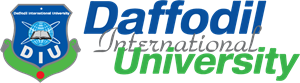 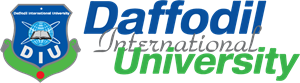 Department of Civil EngineeringFaculty of EngineeringDaffodil Smart City, Ashulia, Dhaka-1341.November 27, 2022Regarding Internship Department of Civil Engineering.Step NoNeed to do01Students will collect the soft copy from supervisor and send it back to Supervisor after editing  as per their requirements02Supervisor will send the office after editing and his kind consent then it will be signed by the Department Head sir.03Beside this process students will apply through student portal and after completing all processes of student portal students will collect (Hard Copy) from the Department Office.04Students will submit a copy (received document by the concerned office) to the Department office.